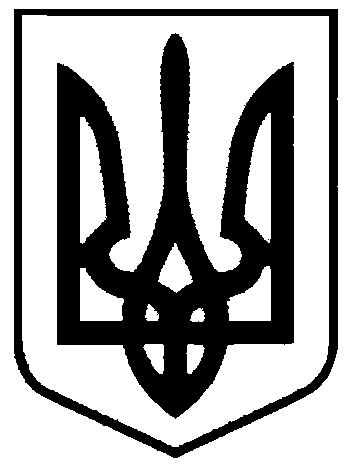 СВАТІВСЬКА МІСЬКА РАДАСЬОМОГО СКЛИКАННЯПОЗАЧЕРГОВА ЧОТИРНАДЦЯТА СЕСІЯРІШЕННЯВід 28 липня  2017 р.                                         м. Сватове                                               №__„Про  надання дозволу Сватівській міській раді на розробку проекту землеустрою    щодо відведення земельної ділянки для будівництва та обслуговування інших будівель громадської забудови за адресою: м. Сватове, пл. 50 річчя Перемоги”       Керуючись ст. 12, 92, 122, 186 Земельного кодексу України, п. 34 ст. 26 Закону України „Про місцеве самоврядування в Україні”  Сватівська  міська рада ВИРІШИЛА :1. Надати дозвіл Сватівській міській раді, на розробку проекту землеустрою щодо відведення земельної ділянки за адресою: Луганська область, м. Сватове, пл. 50 річчя Перемоги, б/н, загальною площею  – 0,0050 га., із категорії земель громадської забудови, в категорію земель громадської забудови для ділянки для будівництва та обслуговування інших будівель громадської забудови (код КВЦПЗ 03.02). 2.  Контроль за виконанням даного рішення покласти  на постійну депутатську комісію з   питань будівництва, благоустрою, комунального обслуговування, земельних відносин та екології.  3. Дане рішення набирає чинності з моменту його прийняття.Сватівський  міський  голова					                           Є.В.Рибалко   	